СПРАВКА ОСВОДо несчастных случаях с людьми на водах на 25 марта 2024 г.(по оперативным данным ОСВОД)По оперативным данным ОСВОД с начала года по 25.03.2024:В Республике Беларусь от утопления погибло 39 человек.Из общего количества утонувших, в состоянии алкогольного (наркотического) опьянения, находилось 9 чел. (23,1%).Спасено 32 человека, из них 4 несовершеннолетних.Предупреждено за нарушение Правил охраны жизни людей на водах 4417 человек, в том числе 271  несовершеннолетний.В Гомельской области от утопления погибло 6 совершеннолетних. Спасено 2 совершеннолетних. Предупреждение о нарушении правил безопасности на воде получили 361 взрослых и 22 несовершеннолетних граждан.В Мозырском районе 2 случая гибели совершеннолетних граждан которые можно по ряду признаков отнести к утоплениям. В данный момент органами дознания уточняются все обстоятельства и причины приведшая к гибели. Обстоятельства гибели людей на водах:За истекший период 2024 года в стране уже утонуло 39 человек.Уважаемые родители!Наступила весна, а за ним недалеко и до лета - прекрасные поры для детей, но вместе с тем, появилось больше забот и тревог за безопасность детей. Мамы и папы!Бабушки и дедушки!Наступает теплая пора года, все больше детей будет появляться на водоёмах.Подготовьте детей к летнему периоду, повторите правила безопасного поведения на воде. Не разрешайте детям самовольно уходить к водоёмам, находиться у воды и купаться.Не оставляйте детей без присмотра! Не подвергайте их жизнь опасности!Как вести себя на водоемах в летнее времяОбязательно научись плавать под присмотром старших. Если вы еще не научились плавать или плохо плаваете, не заходите в воду глубже, чем по пояс. Плавайте вдоль берега или по направлению к нему.Дети никогда не ходите к водоёму (река, пруд, озеро) одни без сопровождения взрослых.Никогда не купайтесь в незнакомом месте. Выбирайте для купания только заведомо безопасные или специально отведенные места (с пологим чистым дном, небольшим течением).Не ныряйте, если не знаете глубины и рельефа дна. Неизвестно, что может находиться на дне. Исключите в воде активные игры,  связанные с удушением, притоплением и т. д. Во время игр в воде будь осторожен и внимателен.Не подплывайте близко к идущим по воде лодкам, катерам и другим моторизированным плавсредствам . Не все лица эксплуатирующие плавсредства имеют достаточно навыков и опыта в управлении ими.Не купайтесь до «посинения» - не допускайте переохлаждения организма. Оптимальная температура воды не ниже - 18 С, а воздуха – 20 С.Избегайте переохлаждения и переутомления в воде (это может привести к судорогам и потере сознания), рассчитывайте силы и правильно оценивайте свои навыки в плавании.При судорогах не теряйтесь. Измените способ плавания (желательно плыть на спине). Постарайтесь растянуть или помассировать сведенные судорогой мышцы и, используя направления движения водных масс, плывите к берегу.Оказавшись в водовороте, не теряйтесь. Глубоким вдохом наберите побольше в легкие воздуха, погрузитесь в воду, сделайте сильный рывок в сторону по течению и всплывайте на поверхность. Не перегружайте лодки и другие плавательные средства, это может привести к трагедии.Умейте оказывать помощь терпящим бедствие на воде.Не заплывайте далеко от берега. Не подавайте ложных сигналов о бедствии.Нельзя употреблять и находиться у воды в алкогольном и наркотическом опьянении.Это основные правила, запомните их и выполняйте!Запрещается: - собираться на мостиках, плотинах, запрудах.- заниматься рыбной ловлей с заходом в воду и перемещаться в поймах водоёмов, так как можно оступиться на глубокое место.- перемещаться в пешем порядке или на любом транспортном средстве по подтопленным участкам дорог, тропинках, самодельным мостикам и переходам. Быстро прибываемая вода может отрезать вам обратный путь.Запомните !‼  Во избежание  несчастных случаев во время рыбной ловли при высоком уровне воды, не следует приближаться к водоёмам без необходимости. Опасно находиться на обрывистом берегу, так как быстрое течение воды подмывает и рушит его. Не допускайте детей к реке без надзора взрослых.Уважаемые родители!Чтобы избежать несчастных случаев с детьми, каждый обязан:строго контролировать свободное время ребенка;разрешать нахождение у водоемов только в присутствии взрослых и в специально отведенных для этого местах;помочь ребенку овладеть навыками оказания первой медицинской помощи при несчастных случаях и объяснить, куда и как обратиться за помощью (телефоны службы спасения 101, 112).не оставляйте детей без контроля, и вы сможете избежать непредвиденных ситуаций.ЗАПОМНИТЕ, только неукоснительное соблюдение правил безопасного поведения на воде поможет ВАМ и ВАШИМ близким избежать опасных факторов, связанных с водой и не омрачит ваш отдых.Председатель Мозырской районной организации ОСВОД                                       В.Н. Ермаковец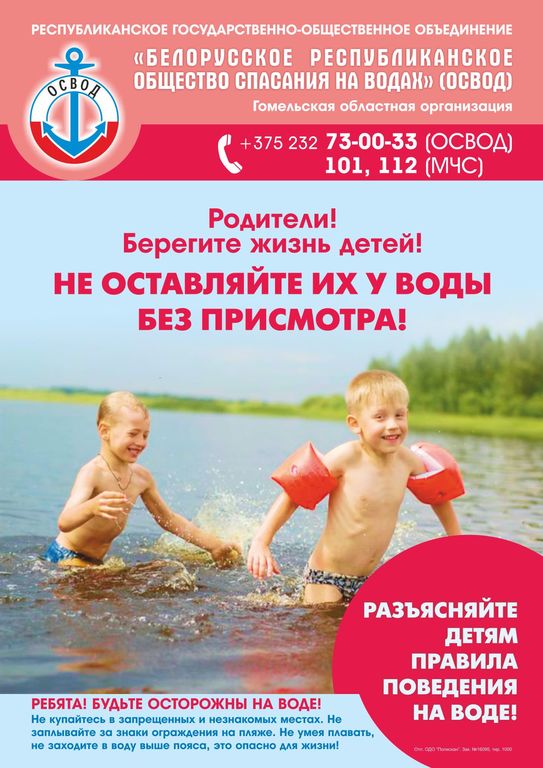 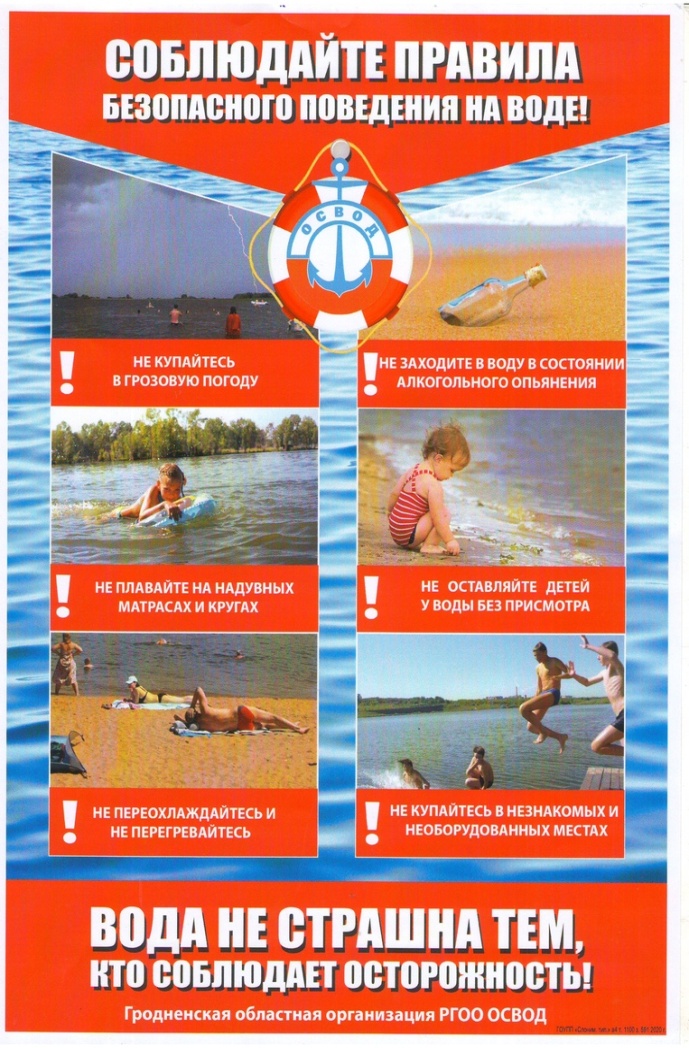 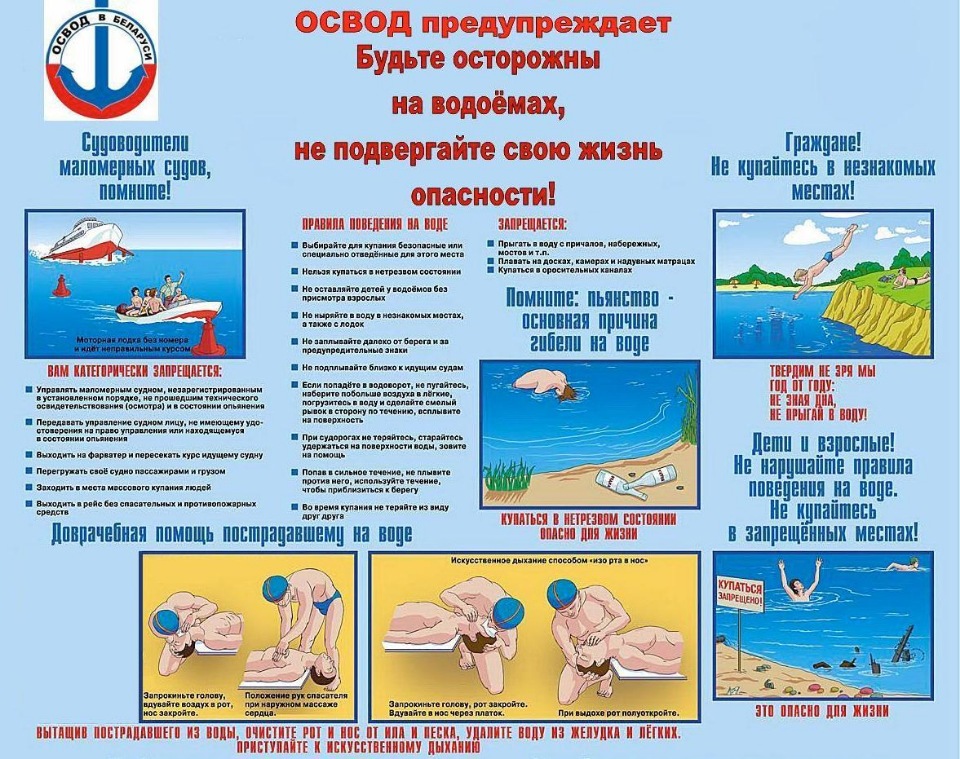 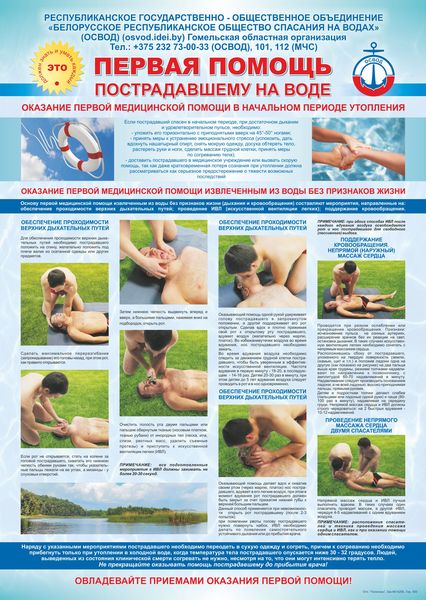 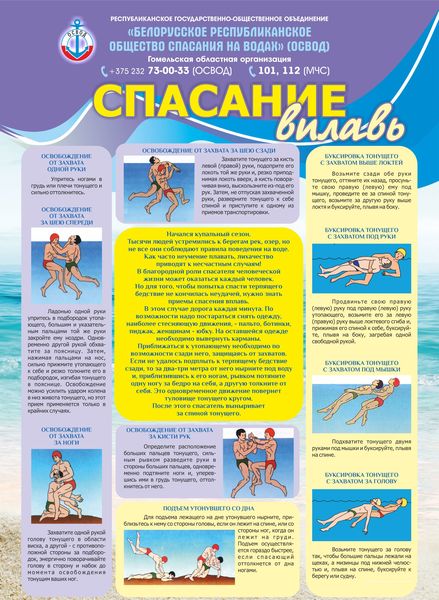 - при подлёдной рыбалке6 чел.15,1 (%);- при переходе по льду1 чел.2,6 (%);- при рыбной ловле с лодки1 чел.2,6 (%);- при рыбной ловле с берега1 чел.2,6 (%);- при падении  воду23 чел.59,1 (%);- при принятии ванны4 чел.10,3 (%);- при ДТП 1 чел.2,6 (%);- устанавливаются2 чел.5,1 (%)  Итого:39 чел.100%